#про45 #образование45 #патриоты45Конкурс стенгазет «Миру – Мир!», «Герои Отечества от Руси до России», «Герои Зауралья»МКОУ «Дубровинская ООШ»Мир – это очень большое богатство,
Мир – это милость, улыбки и братство,
Мир – когда солнце всегда улыбается,
Мир – когда наши задачи решаются.Со 2 февраля в школе стартовал конкурс стенгазет «Миру – Мир!» (1 – 4 классы), «Герои Отечества от Руси до России» (5 – 8 классы), «Герои Зауралья»(9 класс). Обучающиеся приняли активное участие в конкурсе.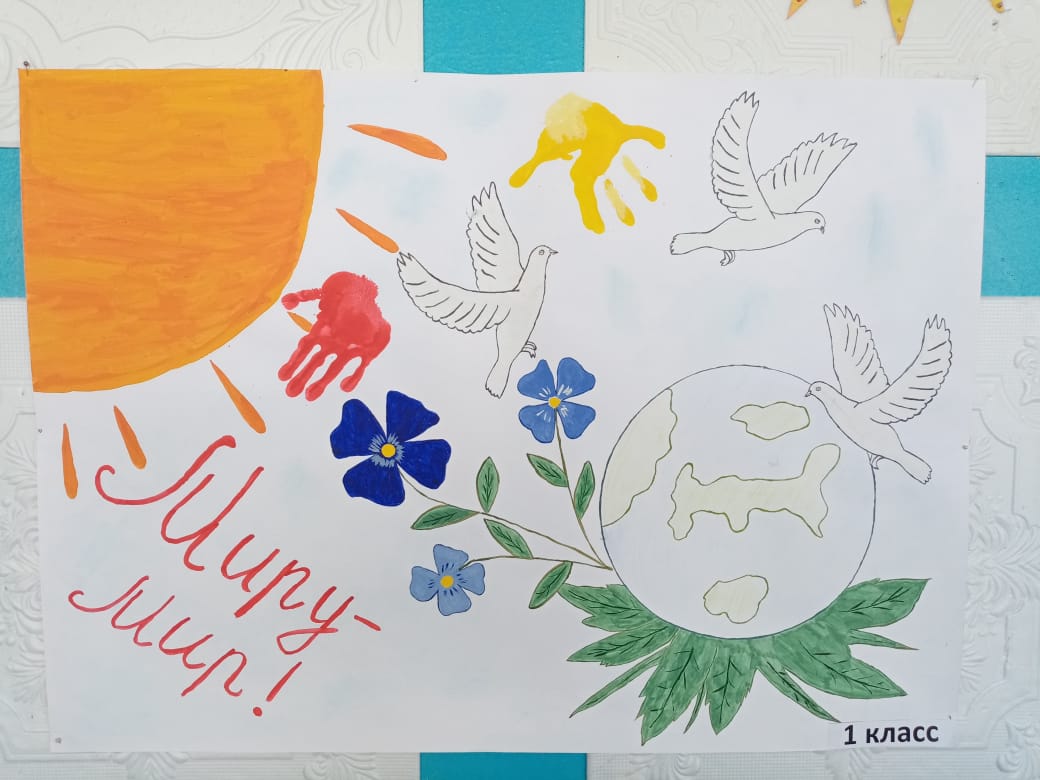 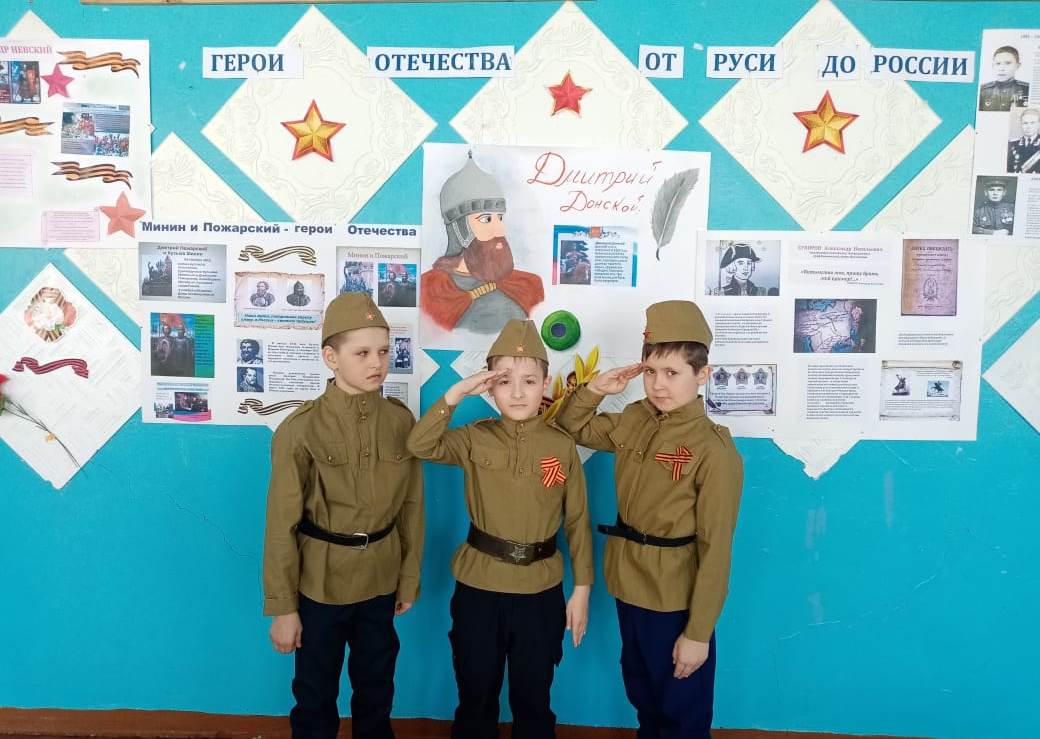 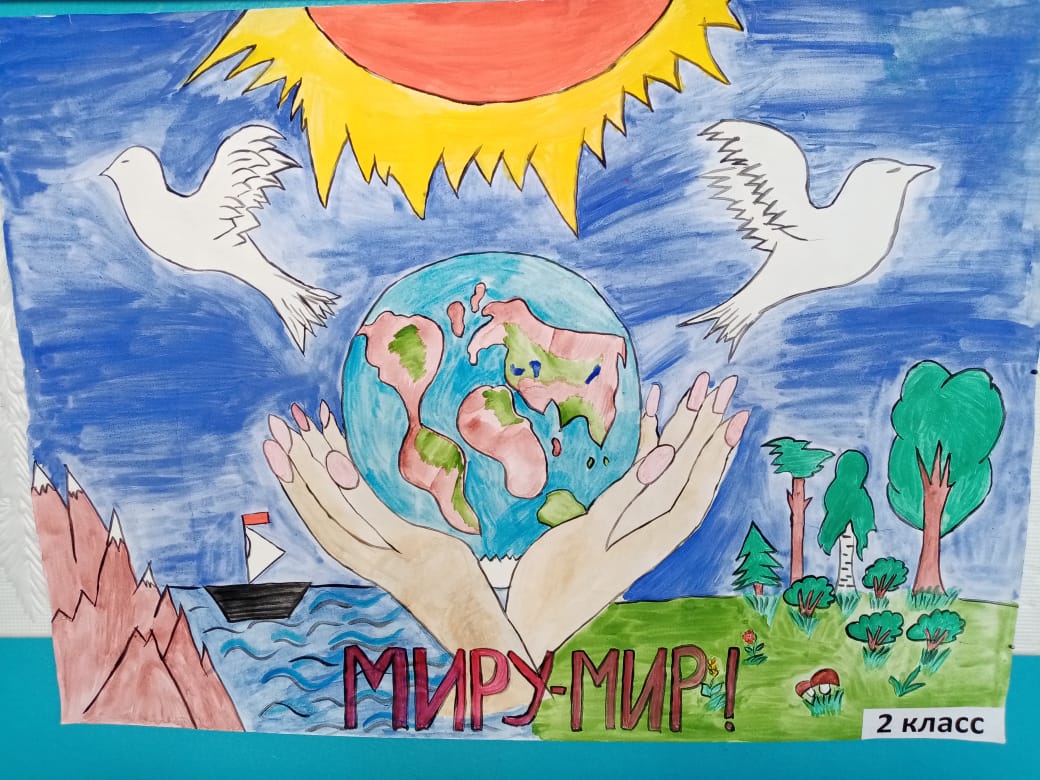 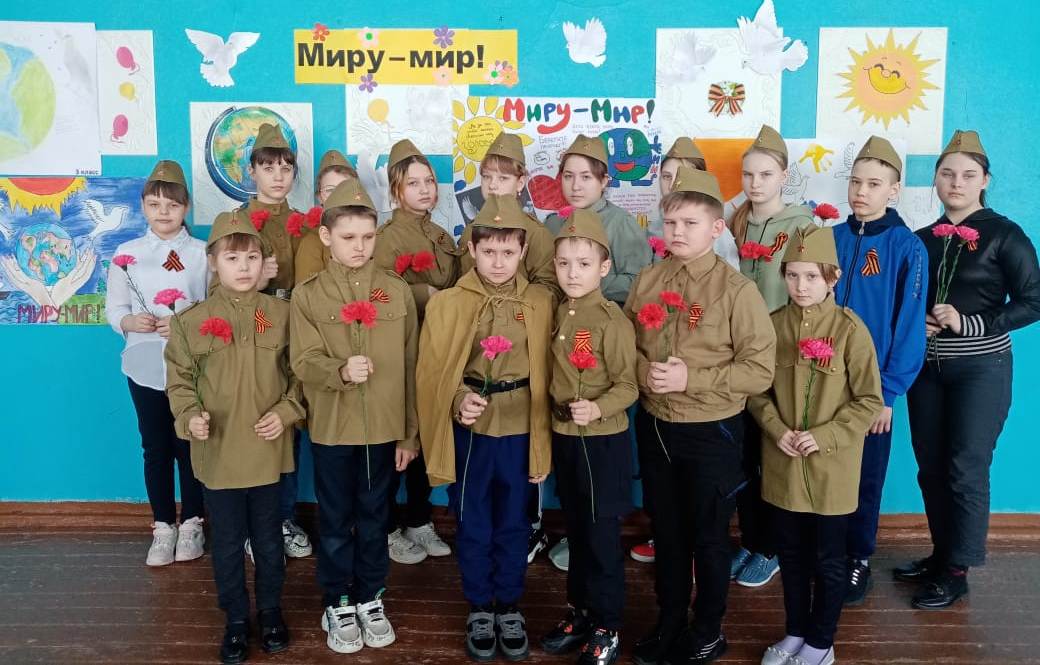 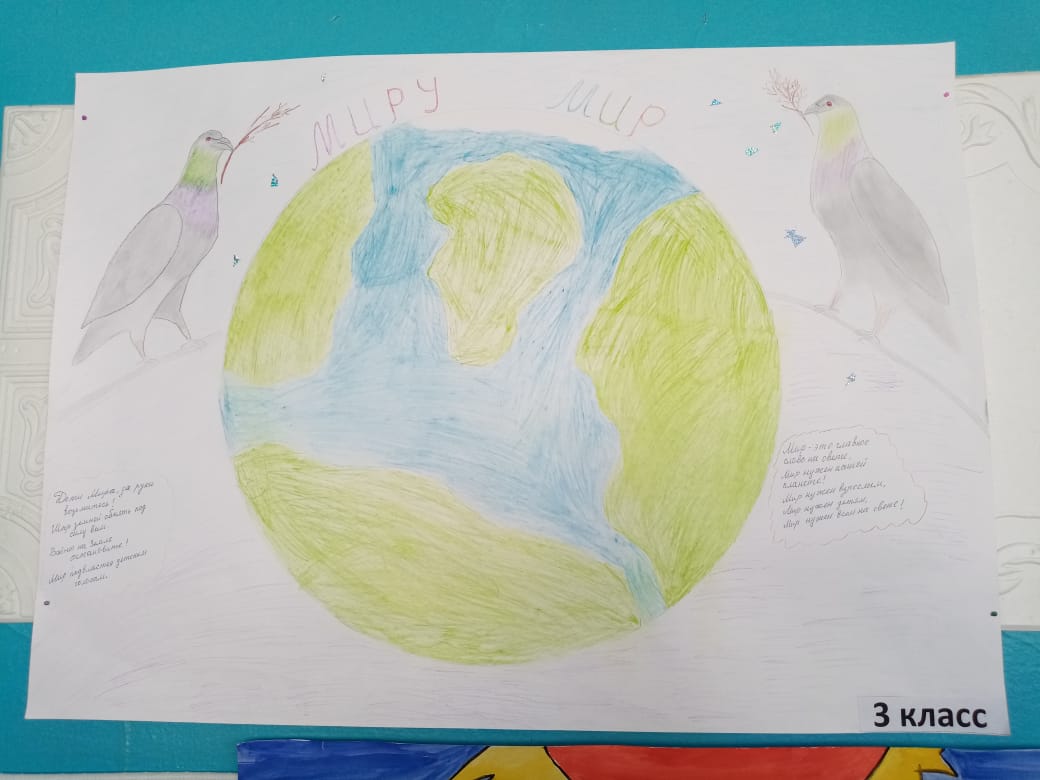 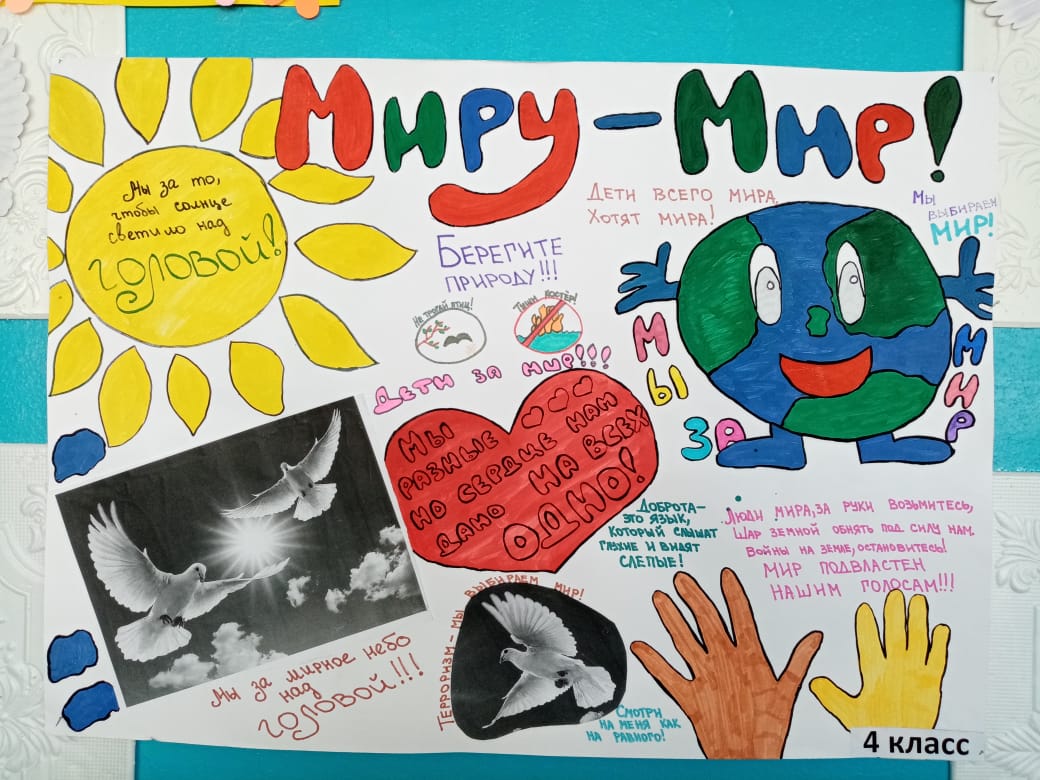 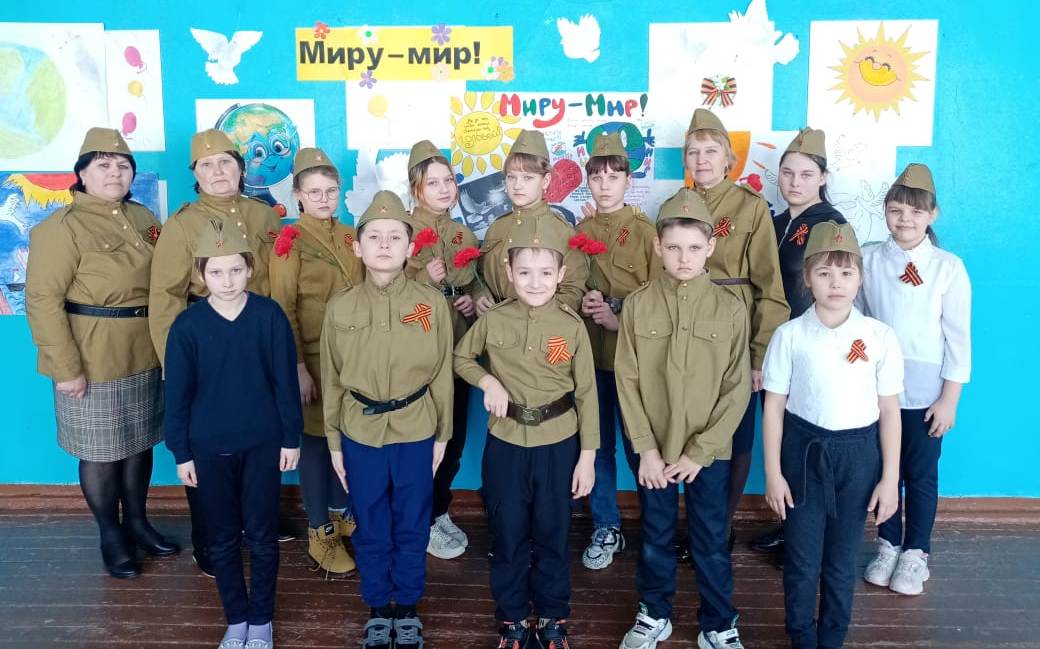 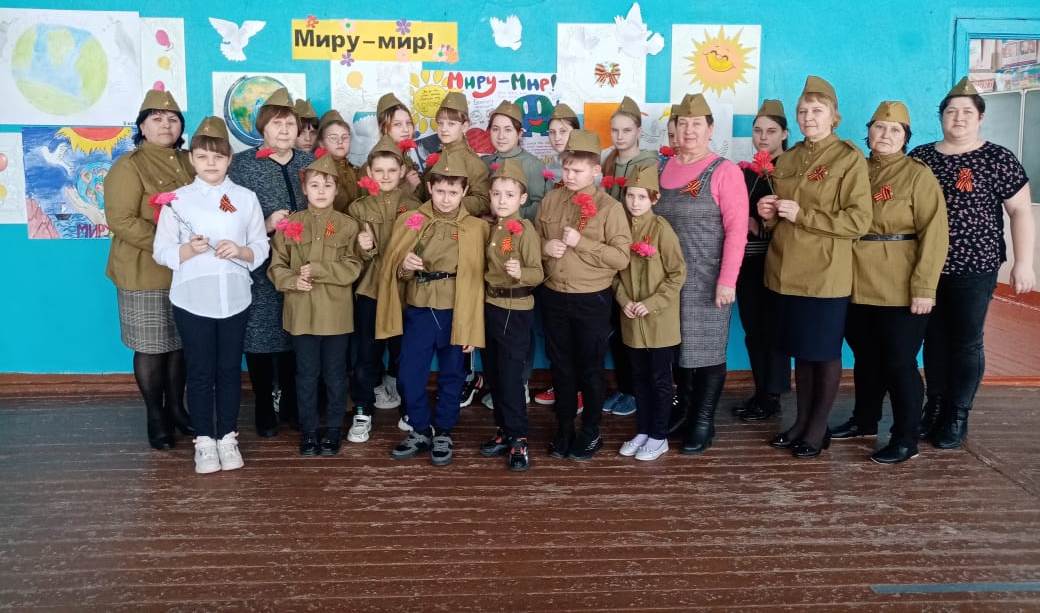 5 класс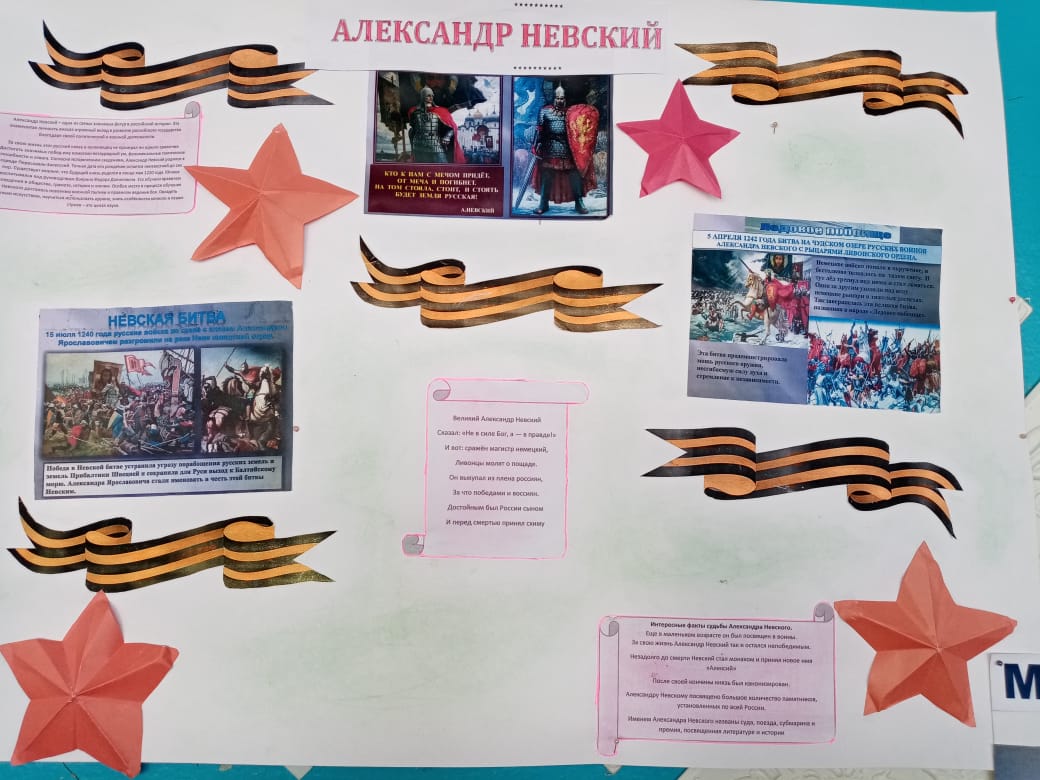 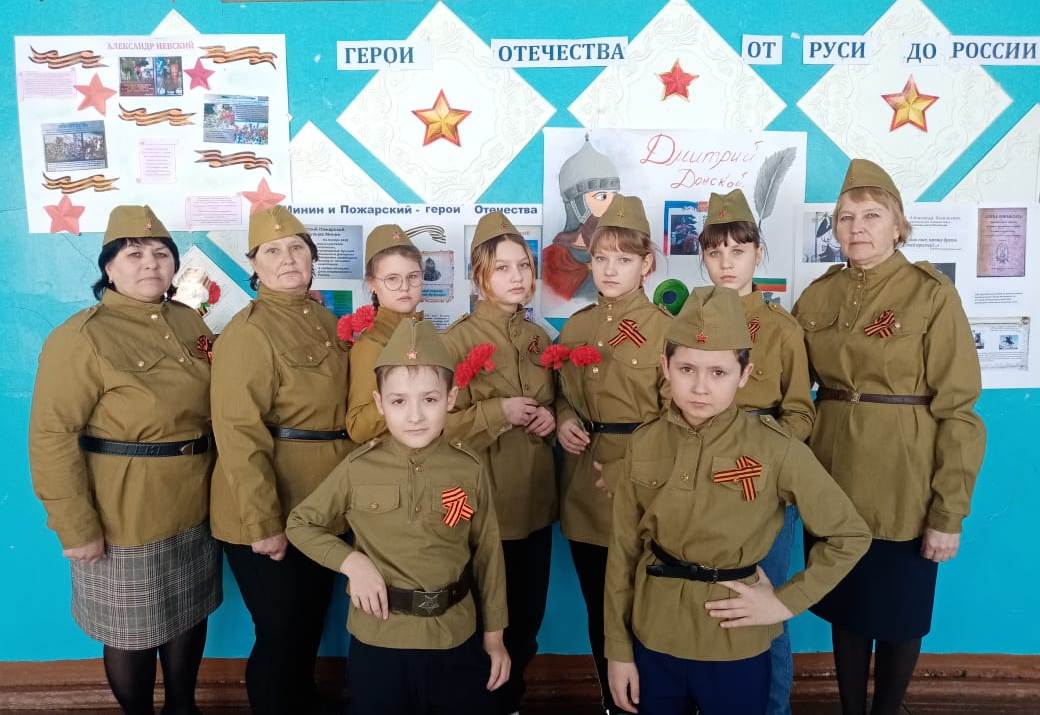 6 класс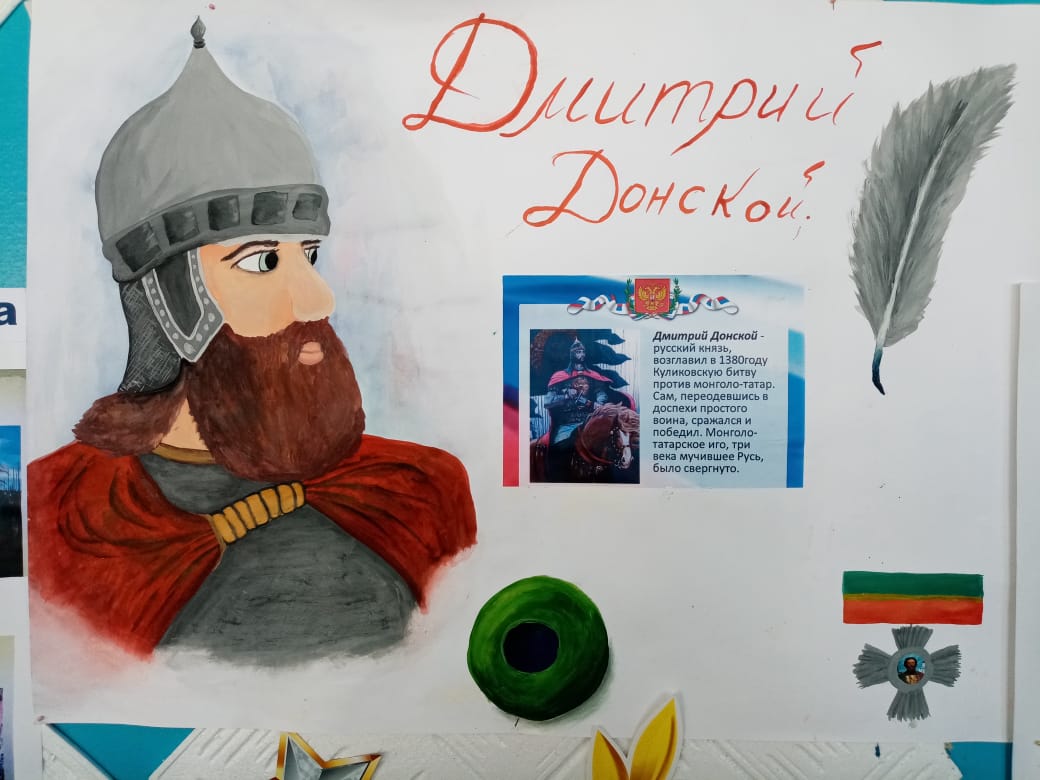 7 класс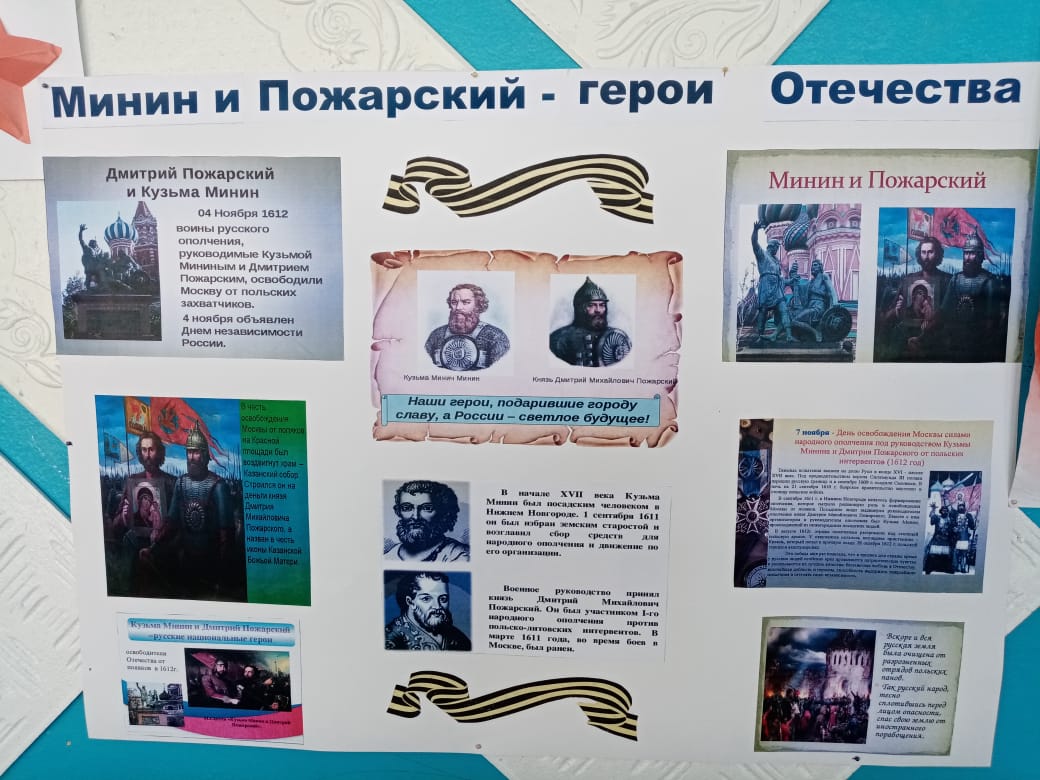 8 класс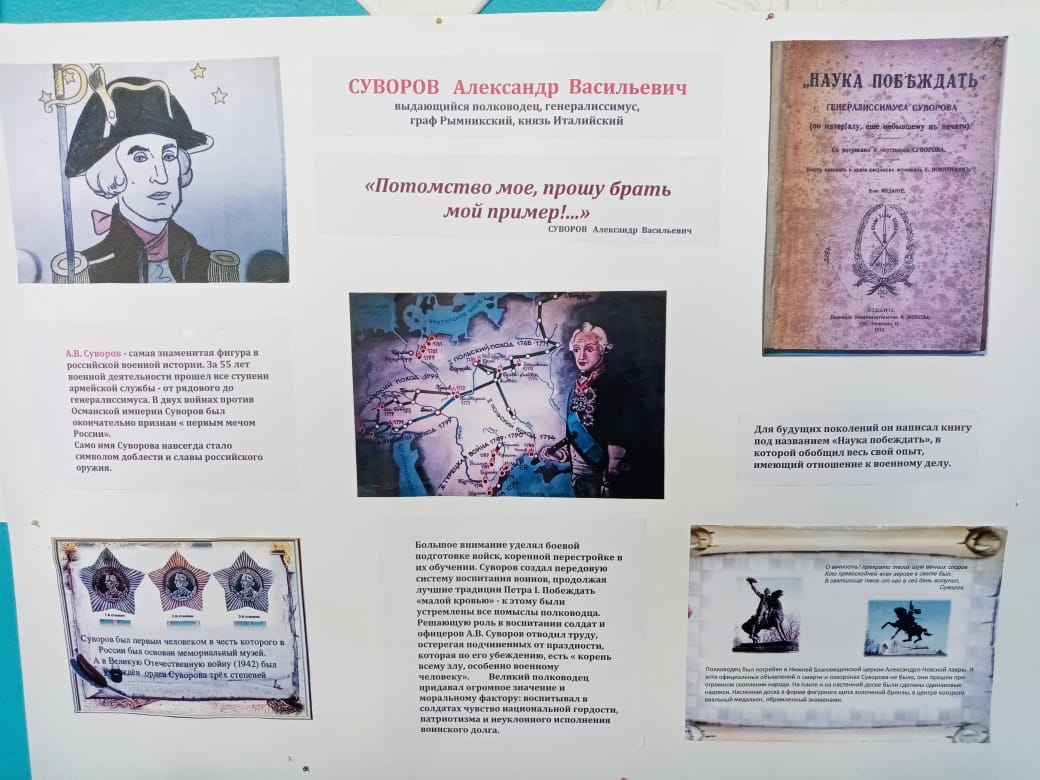 9 класс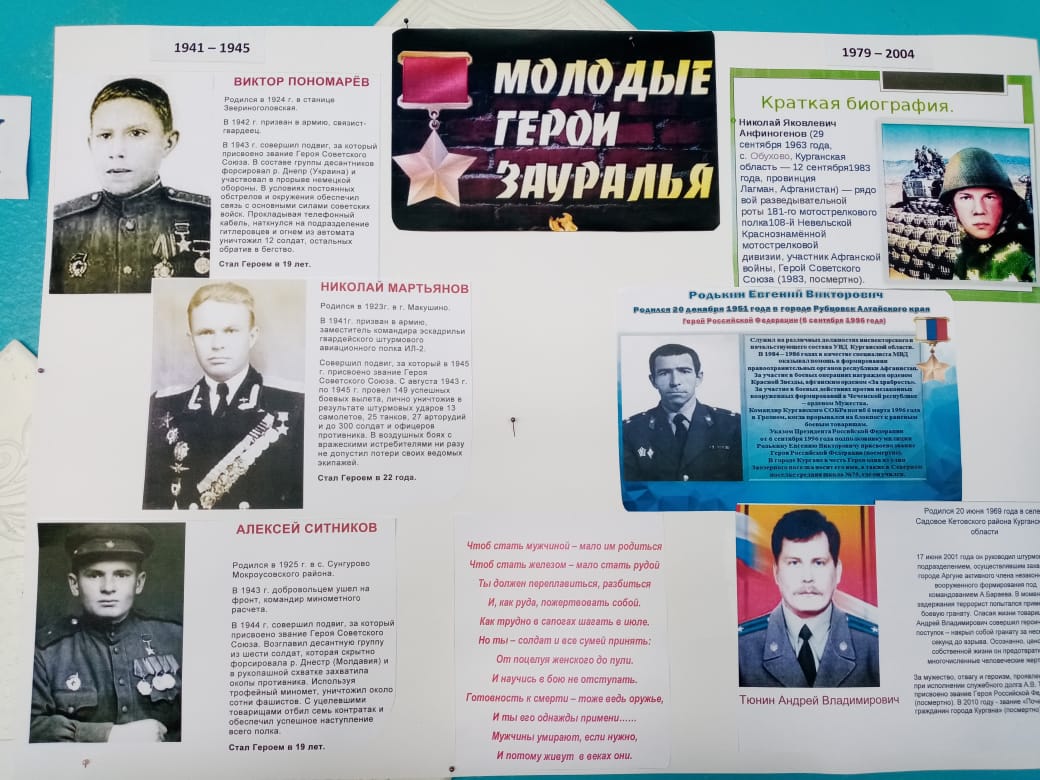 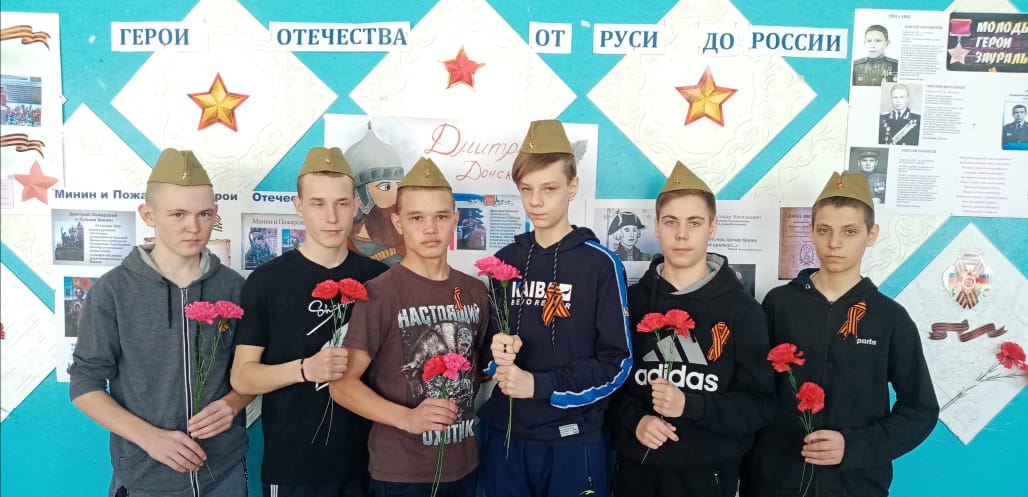 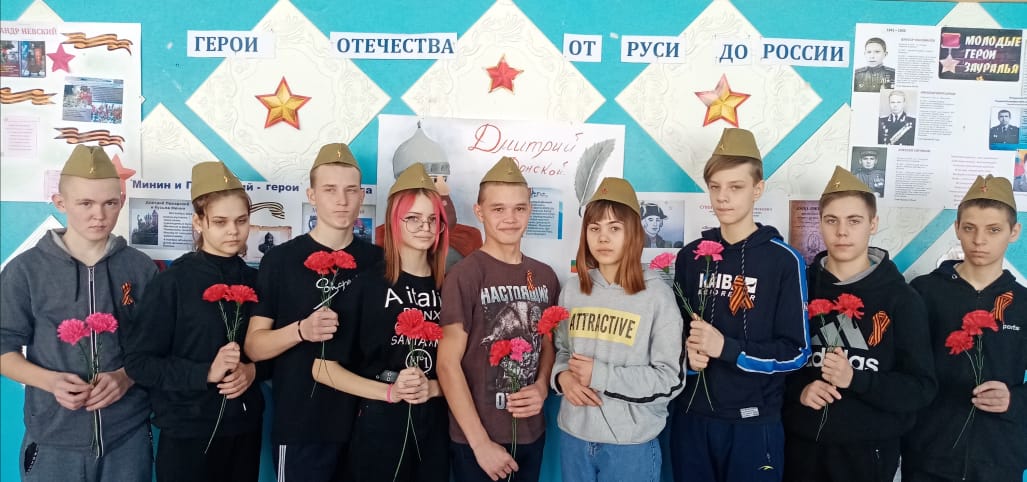 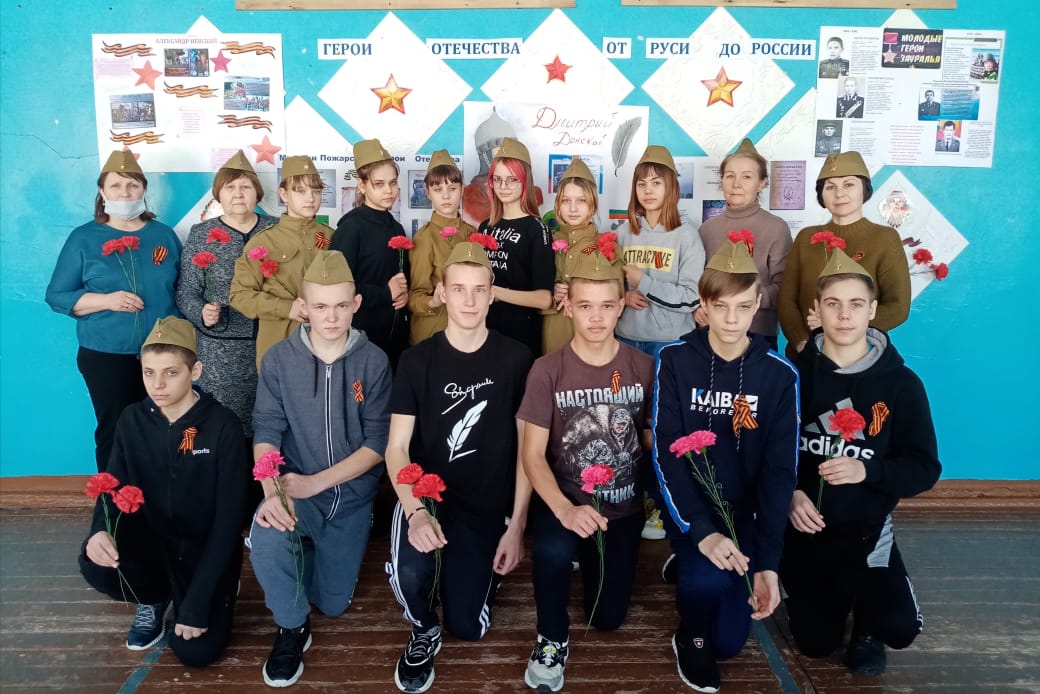 